MPZ voortgang werkplan 2023 6 april 2023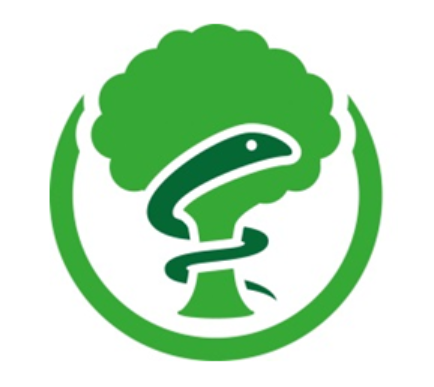 Inhoudsopgave:Doelenbord Activiteiten per green deal thema’s Werkgroepen 2023MPZ overige activiteiten in 2023StichtingMPZ Doelenbord voor 2023
Aantal leden MPZ groeit in 2023 gestaag verder van 235 naar 250, 255, al de ledengroei gaat harder dan voorheen, steeds meer instellingen starten duurzame zorg als thema op en weten MPZ te vinden. We hebben 2 live events, eerste 20 april.Maandelijks versturen we 1 a 2 nieuwsbrieven en posten we berichten op LinkedIn, nieuwsbrieven en berichten worden verstuurt, zijn er vanuit leden wensen of ideeën?MPZ werkgroepen krijgen passende bureau-faciliteringLoopt, zie verder de rapportagesWederom een energiecampagne in oktober 2023 – Gestart u kunt zich inschrijven, 40 instellingen zijn al aan boord, vanuit België Vlaanderen wil men ook meedoen, overleg met uw communicatieafdeling en schrijf u in.Een sprong voorwaarts met kennis voor circulair! – dit onderwerp krijgt 20 april speciale aandachtMPZ blijft trekker van de energietransitie door kennis en aanpakken van knelpunten Routekaarten aanpak, Kenniskaarten, voorlichting, volgen komende wetgeving en subsidies, en sturen komend beleid ministeries250 routekaarten opgesteld en ontvangen, 400 beoogt. De vraag sluit aan bij EED rapportage plicht en eisen verzekeraars   Nauwe samenwerking met de branchesNauwe samenwerking loopt vanuit GDZ 3.0 met  verzekeraars, zorgbranches, banken, Groene Zorg Alliantie, KNMP, en TNONieuwe MPZ thema’s in 2023Kennis opbouwen en ontsluiten voor circulairTraining op maat voor “duurzaamheidscoördinator zorg”Energiecampagne Zorg voor energie, 9-12 okt 2023Start van nieuwe Werkgroep Vastgoed en EnergiemaatregelenVernieuwen software Gevaarlijke Stoffen Applicatie Zorg voor extra mogelijkhedenBeheer website green deal zorg 3.0 namens de branches en ZNStart Green Deal Zorg 3.0De Green Deal Duurzame Zorg 3.0 startte 4 november 2022. Deze green deal loopt tot eind 2026 en gaat over 5 thema’s: Bevorderen van de gezondheid (omgeving, voeding, leefstijl)Kennisverspreiding via onderwijs en onderzoekCO2 reductieCirculair werken, met tot gevolg minder afval en minder disposablesMinder milieubelasting medicijnenMaart 2023 is een “integraal uitvoeringsprogramma” door de branches aangeboden aan VWS met de vraag voor ondersteuning. Voor elke thema zijn daarin door de branches acties benoemd. Ook ZN en de NVB hebben en programma opgesteld, VWS is ermee bezig. In de voorjaarsbegroting (21 april a.s.) gaat het kabinet aangeven hoe zij het thema duurzame zorg gaat versnellen en kan faciliteren om de afgesproken doelen te bereiken. MPZ, Adriaan en Judith, hebben bij het opstellen van de uitvoeringsprogramma’s voor de green deal van ActiZ, VGN, De NL ggz en de NFU (UMC’s) meegedacht. MPZ Activiteiten per green deal thema Beschreven aan de hand van de vijf thema’s van de Green Deal Zorg 3.0 Bevorderen gezondheidAandacht binnen dit thema ligt op preventie en stimuleren van een gezonde leefstijl. Pijler 4 van Green Deal 2.0 (gezonde leef- en werkomgeving) is geïntegreerd binnen dit thema. Een belangrijk aspect van het thema is gezond eten en drinken, meer bewegen, niet meer roken.Voor dit thema heeft MPZ geen werkgroep of programma. Algemene taken zijn het volgen van de ontwikkelingen RIVM en branches en samen communiceren. Voor het thema gezonde en duurzame voeding heeft werkgroep Monitoren de KPI inkoop dierlijke eiwitten om te volgen. MPZ volgt het programma Toekomstproef van Eten en Welzijn.  Bewustwording en KennisAandacht binnen dit thema ligt op onderwijs , pleitbezorging en onderzoek. Het doel is kennis over duurzaamheid integreren in alle bestaande zorgopleidingen en onderwijskanalen. Dit gaat verder dan de invloedssfeer van MPZ. De Groene Zorg Alliantie zal aan het thema onderwijs trekken. MPZ  komt  dit voorjaar met een zorgspecifieke meerdaagse  basistraining duurzaamheidscoördinatoren die aansluit op de Milieuthermometer Zorg en de Green Deal Samenwerken aan Duurzame Zorg.  Energie en CO2 reductie vastgoed van ziekenhuizen en langdurige zorgVoor de energietransitie werken MPZ/Stimular en TNO verder vanuit het Expertisecentrum Verduurzaming Zorg. Zie expertisecentrumverduurzamingzorg.nlNieuw in 2023: Verzekeraars vragen een bestuurlijk goedgekeurde portefeuille routekaart die ingeleverd is bij EVZVoor cure loopt dit al, voor care staat dit in het inkoopkader 2024-2026 voor zorgkantorenTransparantie wie de routekaart heeft en ermee werkt.Zie de website van EVZ Monitor op weg naar CO2 neutraal vastgoed in 2050 Hiervoor heeft EVZ in sept 2022 een eerste voortgangsverslag uitgebracht. De zorgsector komt op koers. In 2023 worden (zijn) nieuwe Eerkende Maatregelen Energie gepubliceerd. Eind 2023 vraagt de overheid weer om EED energierapportages waarmee met de routekaart invulling wordt gegeven.  MPZ/Stimular werkt april-mei aan een nieuwe CO2-tool voor de routekaart. De routekaart opgesteld met de CO2 tool kan daarin ge-updated worden waarna instellingen de nieuw erkende maatregelen energie in de routekaarten kunnen beoordelen.  Nieuw wetgeving EED & Informatieplicht , MPZ bespreekt invulling 	met de routekaart, overleg met BZK en EZK en de branches over verminderen dubbele administratie loopt.Milieuthermometer Zorg is voor betreffende locaties invulling voor de EED ronde 2024.  Circulair bouwen meer aandachtDe Green Deal Zorg 3.0 benoemt dit thema als speerpunt. EVZ is bezig dit in combinatie met de energietransitie op te pakken.. Circulaire bedrijfsvoeringGreen deal zorg 3.0 benoemt circulair als thema. MPZ is bezig hier een rol te pakken voor het kennisdelen. MPZ werkt samen met NFU en GZA zorgprofessionals.  1 feb startte student Marise met opdracht bij MPZ olv Judith de Bree. Plan van aanpak voor kenniscentrum is gereed. Inzet MPZ zal ook aansluiten bij ontwikkelen Milieuthermometer met thema duurzaam inkopen voor nieuw schema 2024. Ook nauw overleg met NFU via Harriette Laurijsen Radboudumc en Hans-Peter Schilte EUR Medicijnen uit Milieu Thema 5 van Green Deal 3.0MPZ volgt het landelijk Deltaprogramma Water en de daaruit komende acties voor de zorg, vooral voor de ziekenhuizen omdat die een puntbron voor lozing medicijnresten zijn. De nieuwe green deal gaat voor het verminderen van medicijngebruik met als gevolg minder resten in het milieu. Dan gaat het met name over het meer op maat (lees minder) voorschrijven van medicijnen door medici. Ook de langdurige zorg is in beeld.Met minder voorschrijven en meer aandacht voor een gezonde leefstijl is veel te halen is de algemene verwachting.Voor het thema medicijnen uit milieu is binnen MPZ  geen werkgroep.  Taak MPZ is het volgen van de ontwikkelingen en deze communiceren. MPZ, Judith, begeleid maart-juni a.s. een stage onderzoek in ggz en ouderenzorg voor terugdringen verspilling medicijnen. MPZ werkgroepen in 20231. Werkgroep Circulair- Grondstoffen en Afvalpreventie(Trekkers: Lars – Judith) De MPZ Werkgroep Circulair -  Grondstoffen & Afval heeft het “Draaiboek versie 4” en nagedacht over kunststof disposables en circulair bouwen. We zetten in op Vervolg vraagstukkensplitsen draaiboek voor afval, en draaiboek voor grondstoffen. Voor grondstoffen gaat de aandacht uit naar voor circulaire medische hukpmiddelen, minder disposables,   splitsen voor cure en careHoe afvalpreventieplan vullen met doel 50% minder restafval in 2030LAP 3 perikelen? 2023 komt het landelijk Circulair Materialen Plan 1 (CMP1) uit. Dit wordt opvolger van LAP3. Verder is 2023 hét moment om door te stomen naar het ontsluiten van kennis voor circulaire grondstoffen, hulpmiddelen, werkwijzen. Dit kan ism de zorgprofessionals van de GZA partijen, waar MPZ een nauwe relatie mee heeft en het NFU . Beoogd eind 2023; database circulair voor de zorg om verder uit te bouwen. 2. Wetgeving en handhaving(Trekker: Wibaut Nouwens) De MPZ Werkgroep Wetgeving volgt in het kader van belangenbehartiging: EnergiewetgevingKomende Omgevingswet 1 juli 2023 (Wijzigingen in kaart brengen).Activiteitenbesluit herziene versie.De uitdagingen van LAP 3.Gevaarlijke stoffen en Zeer zorgwekkende Stoffen 
De introductie van de Omgevingswet is nu definitief 1-1-2024 (Het vertrek van twee ervaren leden uit de werkgroep vraagt om een nieuwe invulling. Het onderwerp vraagt én kennis én snel handelen op inspraakmomenten. Nieuwe invulling werkgroep wordt verkent waarbij overleg wordt met de brancheverenigingen. 3. Milieubarometer & Monitoring (Trekkers: Hildy treffers en Jan Keijser, Judith )De MPZ Werkgroep Monitoren volgt milieuprestaties en stelde in 2022 de “2021 benchmark cure” op. De vraag naar monitoren groeit, mede vanuit de wens dat de green deal zorg 3.0 resultaten kan laten zien. Streefdoelen maken en monitoren voor verschillende thema’s van bedrijfsvoeringParameters bepalen waarmee ziekenhuizen prestatie beter kunnen vergelijkenMobiliteit, vaststellen vereiste criteria en parameters  Benchmark Milieubarometer. voor 2023 is een benchmark cure en care gepland. Zomer 2023 komt er een publicatie over de benchmark care.  voorjaar van start. 4. Beheer Milieuthermometer Zorg(Trekkers: Omayra Nooitgedagt en Adriaan van Engelen)De Milieuthermometer is in 2021 vernieuwd, heeft erkenning vanuit GRESB (interessant voor investeerders), en sluit goed aan op toenemende vraag van overheid, banken en verzekeraars naar duurzamezorg. Een aantal regio green deals zijn in 2022 van start gegaan met de Milieuthermometer als handvat. 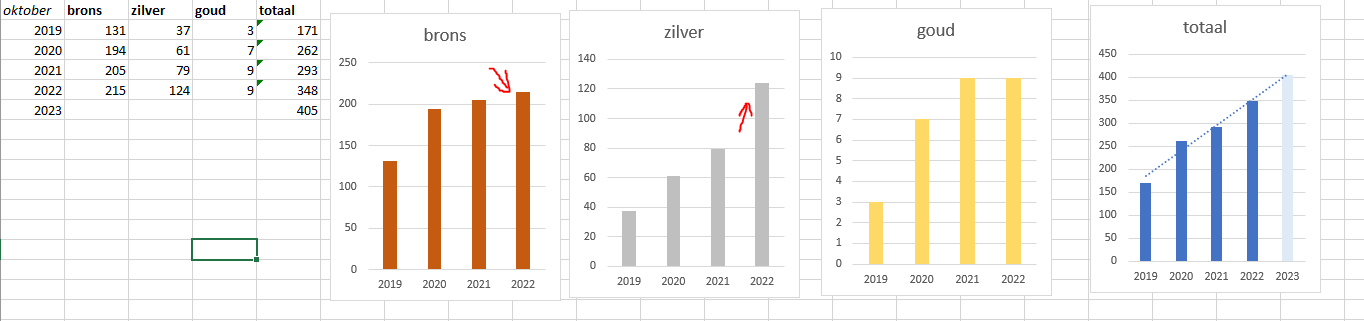 Het aantal certificaten blijft toenemen. Opvallend is de sprong van brons naar zilver die veel certificaathouders in 2022 hebben gemaakt. Verwachting is dat in oktober 2023 circa 400 certificaten behaald zijn. De Milieuthermometer vraagt in 2023:aansluiting bij de nieuwe EED  RVO afspraak voor vrijstelling EED met bronspromotie  ism banken, verzekeraars, gemeenten, en de zorguitwerken thema’s  duurzaam inkopen, disposables, healing environment, inbreng medicibeheer werk groeit en herstructureren.Voor update Milieuthermometer 2024 wordt vanaf zomer 2023 de werkgroep actief5. Gevaarlijke Stoffen Applicatie zorg (GSA Zorg) (Trekkers: Adriaan, Franca Kerstens –Sven Talman via Stichting)De GSA vraagt doorlopend onderhoud en met de Gebruikersgroep overleg over aandachtspunten. De technische beheerder is Sven Talman. Status: 37 ziekenhuis abonnementen en 15 care abonnementen.De applicatie software is 15 jaar oud en wordt in 2023 geheel herschreven om aan te sluiten bij komende wetgeving en  extra gebruikerswensen Dit loopt via de stichting MPZ. Fase 1: vernieuwen software op nieuw platform met verbeteringen. 6. Vervoer-mobiliteit(Trekker: Marijke Hegger Stimular)Mobiliteit & duurzaamheid wordt een steeds belangrijker thema i.v.m. Klimaatakkoord wat uitgaat van duurzame mobiliteit. Najaar 2021 is draaiboek voor opstellen vervoersplannen / ontsluiten voorbeelden goed ontvangen. Klimaatakkoord en EU vraagt in 2030 om 60% CO2 reductie bij vervoer.  Beoogd resultaat 2023: aanvulling draaiboek en voorbeeld routekaart voor verduurzamen vervoer 2023-2030-2050 Werkgroep gaat simpele routekaart opstellen en voorbeelden mobiliteitsplannen verzamelen. Meeste winst is te behalen met stimuleren fietsen voor medewerkers die dichtbij werk wonen en met e-health. Vanaf 2024 komt er wetgeving met registratieverplichting vervoer. In 2025 moet ieder organisatie over 2024 rapporteren in het e-loket RVO. De registratie kan najaar 2023 ism HRM opgezet worden voor 2024. Werkgroep komt met V&AJanuari en Maart is werkgroep bijeengekomen 7. Groene Communicatie (Trekker: Ingrid van Voorde, ASVZ)De eerste publicaties wordt in 2023 aangevuld met extra voorbeelden van MPZ leden.. Oproep voor voorbeelden In 2023  vervolgpublicatie met extra voorbeelden van ledenFeb en april is werkgroep bijeengekomen 8. Verslaglegging cure (6 leden) en care  (9 leden)(Trekkers: Anne-luise Stroomer)Vanuit Europa komen nieuwe verplichtingen voor duurzaamheidsrapportages bij de jaarrekening. Een nieuwe richting voor duurzaamheid en transparantie, opdat iedereen met de doelen van Parijs aan de slag gaat. De stand van zaken van de footprint in een referentiejaar, beleid, doelen, huidige footprint en plannen geven tezamen het dynamische verslag. Hoe ga je daarmee aan de slag zonder in details te verzanden? De wetgeving is voor de zorg uitgesteld, besluitvorming ligt nu bij ministerie van Justitie en Veiligheid, besluit uiterlijk medio 2025.  Verzekeraars vallen wel onder de wetgeving en dien ook over de zorginstellingen waar zij zorg inkopen te rapporteren. Denk voor milieu over CO2 footprint, afval, enzDe werkgroep is dit voorjaar tweemaal bijeengekomen. Voorbeelden zijn gedeeld. De projectgroep beoogt een format op te stellen om dit voor cure en care uit te werken.9.  Co- working space care (Trekkers: Jan Peter Niezink)Workshops met Care voor bespreken branche specifieke thema’s en ieders vragen zonder vastomlijnd inhoudelijk programma.  Co-workingspace bijeenkomsten voor de care zijn goed bezocht. MPZ- ondersteunt aanmeldingen – kennisuitwisseling.1 bijeenkomsten, 1 gepland voor de zomer MPZ Overige Activiteiten in 2023Directie, Helpdesk, ledenondersteuning, bureau(Potentiele) leden bellen en mailen MPZ dagelijks met vragen. Dit kan gaan over de green deal, EED, wetgeving, Milieuthermometer Zorg, GSA, milieumanagement, innovaties, vinden van nuttige documenten en formats voor beleid, matchmaking, enz.  Het bureau initieert doorlopend nieuwe activiteiten voor de leden.Doorlopend werk.Bestuurs-ondersteuningBestuur komt 4 keer jaarlijks (online) bijeen voor bespreken ontwikkelingen, werkplannen en de strategie en koers MPZ. Bestuur en taken:Directie  en  MPZ-bureau ondersteunen het bestuur.April 2023 vertrekken Omayra, Franca en Ad uit het bestuur,  In 2023 is Eppie  Fokkema al toegetreden in bestuur, nu is Monique kandidaat nieuw bestuurslid. Bestuur is zo op sterkte, ( 2 ziekenhuizen, 3 langdurige zorg)  Er is  nogeen vacature voor een extra bestuurslid.  Vraag bij interesse MPZ of bestuur Communicatie: Website MPZ, nieuwsbrieven, Social Media, webinarsDe website ontsluit veel kennis en is een belangrijk visitekaartjeDe MPZ- leden nieuwsbrief verspreidt actuele nieuwsberichten en de agendapunten voor de leden. Het is een belangrijke bron om op de hoogte te blijven van wat er gebeurt voor duurzame zorg. 401 leden ontvangen de leden-nieuwsbrief, 45% opent de nieuwsbrief (= goede score).De MPZ relatie nieuwsbrief gaat naar 661 niet-leden, zij blijven op de hoogte via MPZ van de ontwikkelingen maar niet van de agendapunten en info voor de leden. 32% opent de nieuwsbrief (- ook goede score)MPZ is actief op Linked-In. Aantal volger groei met 50 à 100 per maand. april > 1850, wekelijks door MPZ- Anne JacobsDe aanpak om vanuit MPZ met webinars vraagstukken bespreken en kennis delen is succesvol. Afgelopen winter is zo de aanpak 2 graden temperatuurverlaging 3 keer achtereen besproken met mooie uitwisseling ervaringen. Onderwerpen op basis van behoefte: Heeft u behoefte om te sparren over een thema, tip het MPZ bureau voor een online overleg met de leden.Doorlopend werkALVBeoogd voor 2023: 2 keer een MPZ-ledendag voor leden. 20 april + 9 novemberVersterken landelijke Green Deal Zorg 3.0(Trekker:  Adriaan van Engelen) MPZ zal zich inspannen voor Verhogen draagvlak bij en participatie van medici en bestuurders.Versterken thema duurzaamheid bij brancheorganisaties, verzekeraars, leveranciersVersterken samenwerking met NFU, NVZ, VGN, ActiZ en GGZ NederlandVersterken samenwerking in regio’sAdriaan van Engelen overlegt  maandelikjs met de branches en VWS over focus en acties voor green deal.   Doorlopend werk, plus werk vanuit EVZMPZ streeft in 2023 naar de opstart van enkele regionale deals.Vervolg loopt in Apeldoorn, voorbereiding green deal loopt in Leiden, Nijmegen, Dordrecht, Den haag.Stichting MPZBij de stichting MPZ is ondergebracht Beheer Gevaarlijke Stoffen ApplicatieBeheer en ontwikkeling Milieuthermometer ZorgBeheer en ontwikkeling website www.greendealduurzamezorg.nlDeze beheerstaken en evt projecten staan financieel los van de vereniging, zodat het bestuur naar behoefte snel kan handelen. De gebruikers van de GSA en de MTZ dekken de daarbij komende kosten, De website green deal wordt in opdracht van de zorgbranches en ZN en in samenwerking met VWS onderhouden door het MPZ bureau. De website  www.greendealduurzamezorg.nl komt april 2023 in de lucht en geeft het  overzicht van de green deal deelnemers, activiteiten en kennisbronnen voor duurzame zorg. BestuursledenInstellingTaakEppie FokkemaArchipelVoorzitterAd van BoxmeerBrabantzorgVice voorzitterMarcel RosendaalOmringPenningmeester/secretarisEric MimmelRadboudUMCCirculaire bedrijfsvoeringOmayra NooitgedagtMCLMilieuthermometerMedicijnrestenGezonde leef- en werkomgevingCureJan Peter Niezink’s HeerenlooGroene Communicatie Coworking spaceCareFranca KerstensDiakonessenhuis Wetgeving en Handhaving, Gezonde leef- en werkomgevingGSACure